    									Toruń, dn. 08.04.2024 r.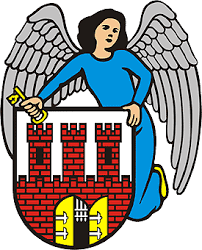     Katarzyna Chłopecka						        Radna Miasta Toruniaul. Wały Gen. Sikorskiego 8          87-100 ToruńPanMichał ZaleskiPrezydentMiasta ToruniaWNIOSEKNa życzenie mieszkańców zwracam się z wnioskiem o wykonanie chodnika dla pieszych i rowerzystów z lewej strony od ul. J. Chrzanowskiego (od miejsca gdzie zakończył się remont ulicy) w kierunku PGE Toruń. Poprawi to bezpieczeństwo osób przechodzących na druga stronę przejazdu kolejowego. Należy mieć na względzie, że jest to droga prowadząca do przystanku autobusowego. 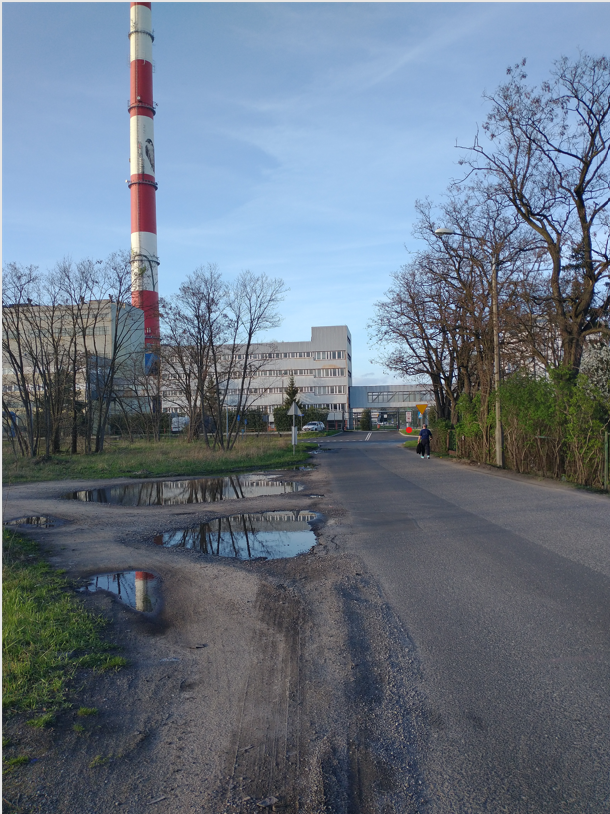 Z poważaniemKatarzyna Chłopecka			                            Radna Miasta Torunia